BAB IIIMETODE PENELITIAN3.1	Metode Penelitian Yang DigunakanMetode bagi suatu penelitian merupakan suatu alat didalam pencapaian suatu tujuan untuk memecahkan suatu masalah, atau dengan kata lain metode penelitian merupakan cara atau prosedur yang digunakan untuk melakukan penelitian. Metode yang digunakan dalam penelitian ini adalah metode deskriptif dan verifikatif. Menurut Sugiyono (2013:11) penelitian deskriptif merupakan penelitian yang dilakukan untuk mengetahui nilai variabel (independent) tanpa membuat perbandingan atau menghubungkan dengan variabel lain yang di teliti dan di analisis sehingga menghasilkan kesimpulan. Dalam penelitian ini, metode deskriptif digunakan untuk mengetahui dan mengkaji, bagaimana tanggapan konsumen mengenai citra merek produk kartu kuota smartfreen, bagaimana tanggapan konsumen mengenai harga produk kartu kuota smartfreen, dan bagaimana tanggapan konsumen mengenai kepuasan yang diberikan produk kartu kuota smartfreen.	Metode verifikatif menurut Sugiyono (2013:11) adalah suatu penelitian yang ditunjukan untuk menguji teori dan mencoba menghasilkan metode ilmiah yakni hipotesis yang berupa kesimpulan, apakah suatu hipotesis diterima atau ditolak, Sugiyono (2013:36). Metode penelitian verifikatif digunakan penulis untuk menjawab rumusan masalah, untuk mengetahui seberapa besar pengaruh citra merek terhadap terhadap harga kartu kuota smartfreen dan dampaknya pada kepuasan konsumen secara simultan maupun parsial.3.2	Definisi dan Operasionalisasi Variabel PenelitianDefinisi variabel dan operasionalisasi variabel penelitian merupakan variabel-variabel yang harus didefinisikan dengan jelas agar tidak terjadi pengertian ganda. Definisi variabel menjafi batasa sejauh mana penelitian yang akan dilakukan oleh peneliti. Dengan variabel-variabel inilah penelitian bisa diolah sehingga dapat diketahui cara pemecahan masalahnya.3.2.1	Definisi Variabel Penelitian		Penelitian akan selalu berhubungan dengan apa yang disebut dengan variabel. Variabel penelitian adalah suatu atribut, nilai atau sifat dari objek, individua tau kegiatan yang mempunyai banyak variasi tertentu antara satu dan lainnya yang telah ditentukan oleh peneliti untuk dipelajari dan dicari informasinya serta ditarik kesimpulannya. Hal tersebut sejalan dengan apa yang dikatakan Sugiyono (2017:39), variabel adalah segala sesuatu yang berbenuk apa saja yang ditetapkan oleh peneliti untuk dipelajari sehingga diperoleh informasi tentang hal tersebut kemudian ditarik kesimpulannya. Berikut merupakan definisi masing-masing variabel penelitian :Variabel bebas (independent variable)Variabel bebas merupakan variabel yang mempengaruhi atau menjadi sebab perubahannya atau timbulnya variabel dependent (Sugiyono, 2016:59). Dalam penelitian yang menjadi variabel independent adalah citra merek (X₁) dan harga (X₂). Berikut definisi variabel penelitiannya :Citra Merek (X₁)Citra merek adalah pemahaman  konsumen mengenai merek secara keseluruhan, kepercayaan konsumen terhadap merek tertentu dan bagaimana konsumen memandang atau mempunyai suatu persepsi dan bagaimana konsumen memandang atau mempunyai suatu persepsi dan kepercayaan tertentu sesuai dengan pengalaman mereka terhadap suatu merek. Kotler dan Keller (2016:62), Sangadji dan Sopiah (2013:328), Kotler dan Armstrong (2014:233).Harga (X₂)Harga merupakan unsur penting dalam sebuah perusahaan dimana dengan adanya harga, maka perusahaan akan mendapatkan income bagi keberlangsungan perusahaan, harga juga merupakan alat yang nantinya dijadikan proses pertukaran terhadap barang atau jasa oleh konsumen. Kotler dan Armstrong (2013:151), Alma (2014:169), Shaluhiyah (2013).Variabel Terikat (dependent variable)Variabel terikat merupakan variabel yang dipengaruhi atau yang menjadi akibat, karena adanya variabel bebas (Sugiyono, 2016:59). Variabel terikat yang digunakan pada penelitian ini adalah kepuasan konsumen (Y). Kepuasan konsumen merupakan tingkat perasaan seseorang ketika menrima produk atau jasa yang ditawarkan serta membandingkan kinerja atas produk atau jasa yang diterima dengan harapan yang dimiliki. Kotler dan Keller (2016:153), Kotler dan Armstrong dalam Setiawan, dkk (2016:3), Fandy Tjiptono (2015).3.2.2 	Operasionalisasi Variabel PenelitianBerdasarkan pengertian–pengertian ketiga variabel yang akan diteliti diatas. Peneliti menetapkan sub variabel, kemudian dikembangkan menjadi indikator–indikator yang diukur menggunakan skala ordinal. Indikator–indikator tersebut dikembangkan lagi menjadi item–item pertanyaan atau pernyataan yang akan digunakan dalam pembuatan kuisioner. Agar lebih jelas tentang operasional variabel maka dapat dilihat pada tabel 3.1 berikut ini.Tabel 3.1Operasionalisasi VariabelSumber : Diolah oleh peneliti3.3 	Populasi, Sampel dan Teknik Sampling	Populasi dan sampel menjelaskan variabel-variabel yang akan diteliti, rentang waktu penelitian dan metode pengambilan sampel yang digunakan. Populasi yang akan dijadikan unit analisis, sehingga kerangka sampling dapat berupa daftar elemen atau unit dalam populasi dari daftar peneliti akan mengambil unit sampel. Unit sampel merupakan elemen-elemen atau unit-unit dari populasi yang dijadikan sampel penelitian. Sampel penelitian diperoleh dengan menggunakan metode atau teknik sampling tertentu.3.3.1	Populasi	Populasi menurut Sugiyono (2013:117) adalah wilayah generalisasi yang terdiri atas obyek atau subyek yang mempunyai kualitas dan karakteristik tertentu yang ditetapkan oleh peneliti untuk dipelajari dan kemudian ditarik kesimpulannya. Populasi pada penelitian ini yaitu berdasarkan jumlah mahasiswa FEB Universitas Pasundan yang dalam status aktif angkatan 2015 sampai dengan 2018, yaitu :Tabel 3.2Jumlah Mahasiswa FEB Universitas Pasundan Dalam Status AktifSumber : KSBAP FEB Universitas Pasundan3.3.2	SampelPopulasi memiliki jumlah yang sangat besar, sehingga peneliti menggunakan sampel untuk memudahkan dalam pengolahan data penelitian. Sampel adalah bagian dari jumlah dan karakteristik yang dimiliki oleh populasi, sehingga jumlah sampel yang diambil harus dapat mewakili populasi pada penelitian. Populasi memiliki jumlah yang sangat besar, sehingga peneliti menggunakan sampel untuk memudahkan dalam pengolahan data penelitian.  Sampel adalah bagian dari jumlah dan karakteristik yang dimiliki oleh populasi, sehingga jumlah sampel yang dambil harus dapat mewakili populasi pada penelitian. Anggota sampel yang tepat digunakan menurut Sugiyono (2013:118), dalam penelitian tergantung pada tingkat kesalahan yang dikehendaki. Semakin besar jumlah sampel dari populasi yang diteliti, maka peluang kesalahan semakin kecil dan begitu sebaliknya. Maka disimpulkan sampel yang diambil harus dapat mewakili populasi mahasiswa FEB Universitas Pasundan dengan status aktif angkatan 2015 sampai dengan 2018.Pada penelitian ini, pengambilan jumlah responden menggunakan rumus Slovin. Sampel akan ditentukan oleh peneliti dengan presentase kelonggaran atau tingkat kesalahan yang ditoleransi adalah sebesar 10%. Penentuan ukuran sampel responden menggunakan rumus Slovin, yang ditunjukan sebagai berikut:Dimana :n	= Ukuran SampelN	= Ukuran Populasie 	= Tingkat kesalahan dalam memilih anggota sampel yang ditolelir (tingkat kesalahan dalam sampling ini adalah 10%)	Jadi : Rumus : n =   =  96 mahasiswaBerdasarkan perhitungan diatas, maka diperoleh ukuran sampel (n) dalam penelitian ini minimal 96 mahasiswa yang menggunakan kartu kuota smartfreen, dengan batasan toleransi kesalahan 10%. Jumlah pengguna tersebut akan dijadikan sebagai ukuran sampel penelitian konsumen yang menggunakan kartu kuota smartfreen.3.3.3	Teknik Sampling	Menurut Sugiyono (2013:62), teknik sampling adalah teknik pengambilan sampel untuk menentukan sampel yang akan digunakan dalam penelitian. Teknik sampling pada dasarnya dapat dikelompokan menjadi dua, yaitu probability sampling dan nonprobability sampling. Teknik sampling yang digunakan dalam penelitian ini adalah nonprobability sampling, yaitu teknik sampling yang tidak memberikan peluang atau kesempatan yang sama bagi setiap unsur atau anggota populasi untuk dipilih menjadi sampel. Teknik nonprobability sampling yang digunakan adalah sampling accidental yaitu siapa saja yang secara kebetulan/incidental bertemu dengan peneliti dapat digunakan sebagai sampel bila dipandang orang yang kebetulan ditemui itu cocok sebagai sumber data.3.4	Teknik Pengumpulan Data	Kualitas instrument penelitian (validitas dan reliabilitas) dan kualitas pengumpulan data (cara yang digunakan untuk mengumpulkan data) adalah hal penting dalam penelitian untuk menghasilkan kualitas data penelitian yang baik. Pengumpulan data untuk mendukung penelitian ini, peneliti menggunakan teknik pengumpulan data sebagai berikut.Data PrimerObservasiTeknik pengumpulan data yang tidak terbatas pada ruang tetapi juga  objek–objek alam lainnya. Peneliti melakukan suatu pengamatan langsung dan mempelajari hal – hal yang berhubungan dengan masalah yang akan diteliti di lokasi penelitian yaitu di mahasiswa FEB Universitas Pasundan Bandung.WawancaraTeknik pengumpulan data dengan melakukan tanya jawab secara langsung dengan konsumen ataupun pihak perusahaan dengan tujuan memperoleh data atau informasi yang berhubungan dengan masalah yang diteliti.KuesionerTeknik pengambilan data yang dilakukan dengan cara membuat daftar pertanyaan kemudian disebarkan kepada konsumen secara langsung sehingga hasil pengisiannya akan lebih jelas dan akurat. Daftar pertanyaan mengenai gambaran umum konsumen, perhatian, dan pendapat mengenai pengaruh kualitas produk dan harga terhadap kepuasan konsumen pada kartu kuota smartfreen.Data SekunderYaitu data yang diperoleh dari pihak lain secara tidak langsung, memiliki hubungan dengan penelitian yang dilakukan berupa sejarah perusahaan, ruang lingkup perusahaan, struktur organisasi, buku, literature, artikel, serta situs di internet.Studi Kepustakaan (Library ResearchYaitu dengan membaca dan mengumpulkan data – data teoritis melalui buku – buku, tulisan ilmiah, literature, serta catatan–catatan perkuliahan yang bersangkutan dengan masalah–masalah yang akan dibahas, sehingga diperoleh landasan yang akan digunakan dalam pemecahan masalah tersebut.JurnalYaitu data pendukung yang berhubungan dengan penelitian yang membahas berbagai macam ilmu pendidikan serta penelitian yang dianggap relevan dengan topik penelitian.InternetYaitu dengan cara mencari informasi–informasi yang berhubungan dengan topik penelitian yang dipublikasikan di internet baik yang berbentuk jurnal, makalah ataupun karya ilmiah.3.4.1	Uji Validitas Dan Uji Reliabilitas	Keberhasilan suatu hasil penelitian sangat ditentukan oleh alat ukur yang digunakan, alat pengukuran tersebut yaitu kuesioner. Kuesioner merupakan teknik pengumpulan data dengan cara pemberian pertanyaan – pertanyaan kepada responden untuk membantu penulis melakukan penelitian. Untuk menguji keberhasilan tersebut diperlukan dua macam pengujian, yaitu uji validitas (test of validity) dan uji Reliabilitas (test of reliability).3.4.1.1	Uji Validitas	Validitas menurut Sugiyono (2013:200) menunjukan derajat ketepatan antara dua data yang sesungguhnya terjadi pada objek dengan data yang dikumpulkan oleh peneliti. Untuk mencari validitas sebuah item, kta mengkolerasikan skor item dengan total item-item tersebut, jika koefisiean antara item dengan total item sama atau diatas 0,3 maka item tersebut dinyatakan valid, tetapi jika nila korelasinya dibawah 0,3 maka item tersebut dinyatakan tidak valid. Untuk menguji vakiditas instrument, peneliti menggunakan rumus pearson correlation sebagai berikut :Sumber : Sugiyono (2013)Keterangan :	= Korelasi Product Momentn 	= Banyaknya pasangan data X dan YΣX	= Jumlah dari variabel X ΣY	= Jumlah dari variabel Y	= Jumlah kuadrat total variabel X	= Jumlah kuadrat total variabel  YΣXY	= Jumlah perkalian total variabel X dan variabel Y	Setelah itu dibandingkan dengan nilai kritisnya. Bila berarti data tersebut signifikan (valid) dan layak digunakan dalam pengujian hipotesis penelitian. Sebaliknya bila berarti data tersebut tidak signifikan (tidak valid) dan tidak akan diikut sertakan dalam pengujian hipotesis penelitian. Pernyataa-pernyataan yang valid selanjunya dilakukan uji reliabilitas.3.4.1.2	Uji Reliabilitas	Mengenai hasil penelitian yang reliabel, Sugiyono (2014:172) berpendapat “Hasil penelitian yang reliabel, bila terdapat kesamaan data dalam waktu yang berbeda”. Maksud dari uji reliabilitas adalah untuk mengetahui apakah kuesioner yang digunakan dalam penelitian ini menunjukan tingkat ketepatan, keakuratan, konsistensi meskipun kuesioner ini digunakan kembali di lain waktu.  Uji reliabilitas ini dilakukan terhadap item pernyataan di dalam kuesioner yang telah dinyatakan valid. Pengujian reliabilitas dengan Split Half langkah kerja yang perlu dilakukan adalah:Menghitung validitas item – item, item – item yang valid dikumpulkan jadi satu dan yang tidak valid dibuang.Membagi item–item yang valid menjadi dua belahan setiap belahan dipilih secara acak (random), separuh masuk belahan pertama dan separuh lagi masuk belahan kedua.Menjumlahkan skor item setiap belahan sehingga didapat dua skor total untuk belahan pertama dan kedua.Mengkorelasikan skor total belahan pertama dan kedua dengan teknik korelasi prodact moment.Menghitung koefisien reliabilitas dengan memasukan koefisien korelasi skor total belahan pertama dan kedua kedalam rumus Spearman Brown.Sumber : Sugiyono (2013:186)Keterangan :r	=   Nilai reabilitas	= Korelasi pearson product moment antara belahan pertama (ganjil) dan belahan kedua (genap), batas reliabilitas minimal 0,7.3.4.2	Skala Pengukuran	Data yang telah dikumpulkan akan dilakukan analisis data untuk mengetahui citra merek (X₁), harga (X₂) dan dampaknya pada kepuasan konsumen (Y). Maka analisis setiap jawaban kuisoner menggunakan skala sematik diferensial tersusun dalam saat garis kontinum yang jawabannya terletak dibagian kiri garis, atau sebaliknua (Sugiyono, 2013). Skala yang digunakan yaitu skala likert yang masing-masing terdiri dari lima pilihan jawaban, antara lin sebagai berikut :Tabel 3.3Skala Likert Dengan Lima Pilihan JawabanSumber :Sugiyono (2013)3.5	Uji Instrumen	Teknik pengolahan data digunakan untuk mengatur nilai variabel yang diteliti. Dengan demikian jumlah instrument yang akan digunakan untuk penelitian akan tergantung pada jumlah variabel yang diteliti. Keabsahan suatu penelitian sangat ditentukan oleh alat ukut yang digunakan, alat pengukuran tersebut yaitu kuisoner. Kuisoner merupakan teknik pengumpulan data dengan cara pemberian pertanyaan atau pernyataan kepada responden untuk membantu penulis melakukan penelitiannya. Untuk menguji keabsahan tersebut diperlukan dua macam pengujian, yaitu uji validitas (test of validity) dan uji reliabilitas (test of reliability).3.6	Metode Analisis dan Uji Hipotesis	Metode analisis data yang digunakan diarahkan untuk menjawab rumusan masalah atau menguji hipotesis yang telah dirumuskan dalam proposal, karena datanya kuantitatif, maka metode analisis data menggunakan metode statistic yang sudah tersedia (Sugiyono, 2013:243).	Semua data selesai dari seluruh responden atau sumber data lain terkumpul, maka dalam suatu penelitian kuantitatif langkah yang harus dilakukan selanjutnya adalah menganalisis data. Kegiatan analisis data adalah mengelompokkan data berdasarkan variabel dan jenis responden, menyajikan data tiap variabel yang diteliti, melakukan perhitungan untuk menjawab rumusan masalah, dan melakukan perhitungan untuk menguji hipotesis yang telah diajukan.	Peneliti selesai mengumpulkan data, langkah selanjutnya adalah menentukan alat yang akan digunakan untuk memperoleh data dari elemen-elemen yang akan diteliti. Alat yang dilakukan dalam penelitian ini adalah kuesioner. Penulis menggunakan skala likert sebagai acuan dalam penyusunan kuesioner yang disebarkan kepada responden. Variabel akan diukur dan dijabarkan menjadi indikator variabel, kemudian indikator variabel tersebut dijadikan titik tolak untuk menyusun item-item instrument yang dapat berupa pertanyaan atau pernyataan. Data yang digunakan mempunyai bobot nilai 5-4-3-2-1 (5) sangat setuju, (4) setuju, (3) kurang setuju, (2) tidak setuju, dan (1) sangat tidak setuju.3.6.1	Analisis Deskriptif	Analisis statistik deskriptif adalah statistik yang digunakan untuk menganalisa data dengan cara mendeskripsikan atau menggambarkan data yang telah terkumpul sebagaimana adanya tanpa bermaksud membuat kesimpulan yang berlaku umum atau generalisasi. Satistik yang digunakan adalah rata-rata (mean), median, modus, standar deviasi dan lain-lain. Variabel penelitian ini adalah mengenai citra merek, harga dan kepuasan pelanggan.	Dalam penelitian ini, peneliti menggunakan skala likert, karena skala likert umum digunakan dalam kuesioner dan merupakan skala yang paling banyak digunakan dalam suatu penelitian. Skala likert digunakan untuk mengukur sikap, pendapat dan persepsi seseorang atau sekelompok orang tentang fenomena sosial. Terdapat lima (5) kategori pembobotan dalam skala likert ialah sebagai berikut:Tabel 3.4Skala LikertSumber: Sugiyono (2014:133)Dalam operasionalisasi variabel, semua variabel diukur oleh instrumen pengukur dalam bentuk kuesioner yang memenuhi pertanyaan-pertanyaan tipe skala likert. Untuk menganalisis setiap pertanyaan atau indikator, hitung frekuensi jawaban setiap kategori dan jumlahkan. Setelah setiap indicator mempunyai jumlah selanjutnya hitung rata-rata dari setiap indikator tersebut. Setelah nilai rata-rata, maka jawaban telah diketahui, kemudian hasil tersebut diintrepestasikan berdasarkan tabel 3.3 kemudian peneliti membuat garis kontinum. Indeks Minimum		: 1Indeks Maksimum	: 2Interval			: 5-1		= 4Jarak Interval		: (5-1) : 5	= 0,8Tabel 3.5Kategori SkalaSumber: Sugiyono (2010:94)Berikut adalah garis kontinum yang digunakan untuk memudahkan peneliti melihat kategori penilaian mengenai variabel yang diteliti.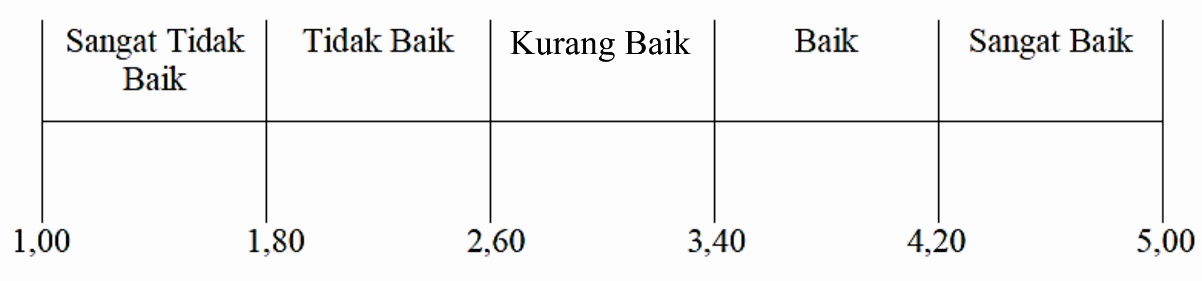 Sumber: Sugiyono (2015:95)Gambar 3.1Garis Kontinum3.6.2	Analisis Verifikatif	Analisis statistik verifikatif adalah suatu penelitian yang ditunjukan untuk menguji teori dan penelitian akan mencoba menghasilkan informasi ilmiah baru yaitu suatu hipotesis diterima atau ditolak (Sugiyono, 2013:54). Metode verifikatif digunakan untuk mengetahui dan menguji kebenaran hipotesis dengan menggunakan perhitungn statistik untuk menjawab rumusan masalah sebagai berikut : Seberapa besar pengaruh citra merek dan harga terhadap kepuasan pelanggan. Sesuai dengan hipotesis yang diajukan dalam penelitian akan digunakan telaah statistika yang cocok, untuk itu penelitian ini menggunakan analisis regresi linier berganda.3.6.3	Analisis Regresi Linier Berganda Analisis ini digunakan untuk memprediksi berubahnya nilai variabel tertentu bila variabel lain berubah. Dikatakan regresi berganda karena jumlah variabel independennya lebih dari satu (Sugiyono, 2013:333). Mengingat dalam penelitian ini variabel X memiliki 2 (dua) predicator, maka digunakan persamaan regresi linier berganda dengan rumus berikut:Sumber : Sugiyono (2013:279)Keterangan :Y 	: Keputusan Pembelian ɑ 	: Bilangan konstanta	: Koefesien/arah garis 	: Kualitas Produk 	: Harga3.6.4	Analisis Korelasi BergandaAnalisis korelasi yaitu analisis yang digunakan untuk mengetahui derajat hubungan atau kekuatan korelasi antara variabel penelitian yaitu citra merek (X1), harga (X2) dan kepuasan konsumen (Y). Korelasi yang digunakan adalah korelasi ganda dengan rumus ebagai berikut :Sumber : Sugiyono (2013)Keterangan :R²	= Koefisien korelasi gandaJK(reg)	= Jumlah kuadrat regresi dalam bentuk deviasi	= Jumlah kuadrat total korelasi dalam bentuk deviasiMencari JK(reg) dihitung dengan menggunakan rumus :Berdasarkan nilai koefisien korelasi (R) yang diperoleh dapat dihubungkan -1<R<1, sedangkan untuk masing-masing nilai R sebagai berikut :Apabila R = 1, artinya terdapat hubungan antara variabel X₁, dan variabel Y positif sempurna.Apabila R = -1, artinya terdapat hubungan antara variabel X₁, dan variabel Y negatif sempurna.Apabila R = 0, artinya tidak terdapat hubungan antara variabel X₁, dan variabel Y.Hubungan atau korelasi variabel yang diteliti dapat dilihat dengan menggunakan analisis yang dikemukan oleh Sugiyono (2013:184). Adapun pedoman untuk memberikan interpretasi koefisien korelasi adalah pada halaman selanjutnya.Tabel 3.6Koefisien KorelasiSumber : Sugiyono (2016)3.6.5	Uji Hipotesis	Pengujian hipotesis dilakukan  untuk menentukan apakah hipotesis yang  akan diajukan diterima atau ditolak. Adapun penjelasannya mengenai pengujian hipotesis masing-masing variabel dapat dilihat sebagai berikut :3.6.5.1 Uji Hipotesis Simultan (Uji F)       	Pengujian ini menggunakan Uji F dengan langkah-langkah sebagai berikut:Merumuskan hipotesis :  = 0 : Tidak terdapat pengaruh antara variabel Citra Merek ) dan Harga  terhadap Kepuasan Pelanggan. :  ≠ 0  : 	Terdapat pengaruh antara variabel Citra Merek (dan Harga ( terhadap Kepuasan Pelanggan.Menentukan tingkat signifikasi, yaitu 5% atau 0,05 dan derajat bebas (db) = n – k – l, untuk mengetahui daerah  sebagai batas daerah penerimaan dan penolakan hipotesis.Menghitung  nilai     untuk   mengetahui  apakah   variabel-variabel koefisien korelasi signifikan atau tidak. Dengan rumus sebagai berikut:Sumber : Sugiyono (2013:257)Keterangan :	: Koefisien korelasi ganda yang telah banyak ditentukan K 	: Banyaknya variabel bebasN	: Ukuran sampelF	:  yang selanjutnya dibandingkan dengan  (n-k-l) = derajat kebebasan.Dari perhitungan tersebut akan diperoleh distribusi F dengan pembilang K dan penyebut dk (n-k-l) dengan ketentuan sebagai berikut:Tolak  jika  >  →  diterima (signifikan)Tolak  jika  <  → ditolak (tidak signifikan.3.6.5.2 Uji Hipotesis Parsial (Uji T)	Hipotesis parsial diperlukan untuk mengetahui sejauh mana hubungan antara variabel yang satu dengan yang lain. Apakah hubungan tersebut saling mempengaruhiatau tidak. Langkahnya sebagai berikut : Tidak ada pengaruh Citra Merek terhadap Kepuasan Konsumen. Ada Pengaruh Citra Merek terhadap Kepuasan Konsumen. Tidak ada pengaruh Harga terhadap Kepuasan Konsumen. Ada pengaruh Harga terhadap Kepuasan Konsumen.Kemudian dilakukan pengujian dengan menggunakan rumus Uji T dengan tarif signifikan 5%, adapun rumus sebagai berikut :Sumber : Sugiyono (2013:260)Keterangan :n 	: jumlah sampelr 	: nilai korelasi parsialk	: sub variabelSetelah pengujian dilakukan, maka hasil pengujian  dibandingkan  dengan ketentuan sebagai berikut :Jika  > maka  ditolak.Jika < maka  diterima. 3.6.5.3 Koefisien DeterminasiKoefisien determinasi yaitu analisis yang digunaka untuk mengetahui seberapa besar pengaruh hubungan variabel Citra Merek dan Harga (X) terhadap Kepuasan Pelanggan (Y) yang dinyatakan dengan persentase, dengan rumus sebagai berikut:Sumber : Sugiyono (2013:292)Keterangan :Kd 	: koefisien determinasi	: besarnya koefisien korelasi gandaKriteria untuk analisis koefisien determinasi adalah:Jika Kd mendekati nol (0), berarti pengaruh variabel independen terhadap variabel dependen lemahJika Kd mendekati (1), berarti pengaruh variabel independen terhadap variabel dependen kuat.Analisis koefisien determinasi parsial digunakan untuk mengetahui seberapa besar presentase pengaruh Variabel X₁, X₂ terhadap  Variabel Y secara parsial. Untukmencari besarnya koefisien determinasi secara parsial dapat dirumuskan sebagai berikut:Keterangan :		=    Standar koefisien betaZero Order 	= Matrik korelasi variabel independen dengan variabel dependenKriteria untuk analisis koefisien determinasi adalah sebagai berikut :Jika  mendekati nol (0), berarti pengaruh variabel independent terhadap dependen lemah.Jika  mendekati satu (1), berarti pengaruh variabel independent terhadap dependen kuat.3.7	Rancangan Kuisoner	Rancangan kuesioner yang dibuat peneliti bersifat tertutup agar responden dapat dengan mudah dan cepat menjawab karena responden hanya cukup memilih jawaban yang telah disediakan. Skala yang peneliti gunakan yaitu skala likert, dalam skala likert yang diukur dijabarkan menjadi sub variabel (dimensi) kemudian sub variabel dijabarkan menjadi indikator, lalu dijabarkan dengan ukuran. Ukuran-ukuran ini yang kemudian menjadi bahan penyusunan instrument yang berupa pernyataan.	Dengan  menggunakan skala likert setiap jawaban akan diberikan skor dengan kriteria : a=5, b=4, c=3, d=2, e=1, untuk pertanyaan positif. Dan skor dengan kriteria jawaban : a=1, b=2, c=3, d=4, e=5, untuk pertanyaan negatif.3.8	Lokasi dan Waktu PenelitianLokasi penelitian dilakukan di Fakultas Ekonomi dan Bisnis Universitas Pasundan Bandung yang terletak di Jalan Tamansari No 6-8. Penelitian ini dilaksakan mulai bulan Juli sampai dengan selesai.Variabel dan Konsep VariabelDimensiIndikatorUkuranSkalaNKCitra MerekCitra merek adalah pemahaman konsumen mengenai merek secara keseluruhan, kepercayaan konsumen terhadap merek tertentu dan bagaimana konsumen memandang atau mempunyai suatu persepsi dan bagaimana konsumen memandang atau mempunyai suatu persepsi dan kepercayaan tertentu sesuai dengan pengalaman mereka terhadap suatu merek.Fitria Engla Sagita (2013), Ari Anggarani Prasetyoning Tyas (2014), Indra Wijayanto (2013)Recognition (Pengakuan)Merek kartu kuota smartfreen dikenaliTingkat merek produk dikenaliOrdinal1Citra MerekCitra merek adalah pemahaman konsumen mengenai merek secara keseluruhan, kepercayaan konsumen terhadap merek tertentu dan bagaimana konsumen memandang atau mempunyai suatu persepsi dan bagaimana konsumen memandang atau mempunyai suatu persepsi dan kepercayaan tertentu sesuai dengan pengalaman mereka terhadap suatu merek.Fitria Engla Sagita (2013), Ari Anggarani Prasetyoning Tyas (2014), Indra Wijayanto (2013)Recognition (Pengakuan)Mudah diingatnya produk kartu kuota smartfreenTingkat kemudahan diingatOrdinal2Citra MerekCitra merek adalah pemahaman konsumen mengenai merek secara keseluruhan, kepercayaan konsumen terhadap merek tertentu dan bagaimana konsumen memandang atau mempunyai suatu persepsi dan bagaimana konsumen memandang atau mempunyai suatu persepsi dan kepercayaan tertentu sesuai dengan pengalaman mereka terhadap suatu merek.Fitria Engla Sagita (2013), Ari Anggarani Prasetyoning Tyas (2014), Indra Wijayanto (2013)Reputation (Reputasi) Kinerja kartu kuota smartfren baikTingkat kinerja kartu kuota smartfren yang bagusOrdinal3Citra MerekCitra merek adalah pemahaman konsumen mengenai merek secara keseluruhan, kepercayaan konsumen terhadap merek tertentu dan bagaimana konsumen memandang atau mempunyai suatu persepsi dan bagaimana konsumen memandang atau mempunyai suatu persepsi dan kepercayaan tertentu sesuai dengan pengalaman mereka terhadap suatu merek.Fitria Engla Sagita (2013), Ari Anggarani Prasetyoning Tyas (2014), Indra Wijayanto (2013)Reputation (Reputasi) Keandalan kartu kuota smartfren baikTingkat keandalan kartu kuota smartfren bagusOrdinal4Citra MerekCitra merek adalah pemahaman konsumen mengenai merek secara keseluruhan, kepercayaan konsumen terhadap merek tertentu dan bagaimana konsumen memandang atau mempunyai suatu persepsi dan bagaimana konsumen memandang atau mempunyai suatu persepsi dan kepercayaan tertentu sesuai dengan pengalaman mereka terhadap suatu merek.Fitria Engla Sagita (2013), Ari Anggarani Prasetyoning Tyas (2014), Indra Wijayanto (2013)Affinity (Afinitas)Kepercayaan konsumen terhadap kartu kuota smartfrenTingkat kepercayaan konsumenOrdinal5Citra MerekCitra merek adalah pemahaman konsumen mengenai merek secara keseluruhan, kepercayaan konsumen terhadap merek tertentu dan bagaimana konsumen memandang atau mempunyai suatu persepsi dan bagaimana konsumen memandang atau mempunyai suatu persepsi dan kepercayaan tertentu sesuai dengan pengalaman mereka terhadap suatu merek.Fitria Engla Sagita (2013), Ari Anggarani Prasetyoning Tyas (2014), Indra Wijayanto (2013)Affinity (Afinitas)Kartu kuota smartfren memiliki produk yang bagusTingkat produk yang bagusOrdinal6Citra MerekCitra merek adalah pemahaman konsumen mengenai merek secara keseluruhan, kepercayaan konsumen terhadap merek tertentu dan bagaimana konsumen memandang atau mempunyai suatu persepsi dan bagaimana konsumen memandang atau mempunyai suatu persepsi dan kepercayaan tertentu sesuai dengan pengalaman mereka terhadap suatu merek.Fitria Engla Sagita (2013), Ari Anggarani Prasetyoning Tyas (2014), Indra Wijayanto (2013)Loyalty (Loyalitas)Keinginan untuk membeli ulang produk kartu kuota smartfrenTingkat keinginan untuk membeli ulangOrdinal7Citra MerekCitra merek adalah pemahaman konsumen mengenai merek secara keseluruhan, kepercayaan konsumen terhadap merek tertentu dan bagaimana konsumen memandang atau mempunyai suatu persepsi dan bagaimana konsumen memandang atau mempunyai suatu persepsi dan kepercayaan tertentu sesuai dengan pengalaman mereka terhadap suatu merek.Fitria Engla Sagita (2013), Ari Anggarani Prasetyoning Tyas (2014), Indra Wijayanto (2013)Loyalty (Loyalitas)Menawarkan untuk menggunakan kartu kuota smartfremTingkat menawarkan produk kartu kuota smartfrenOrdinal8Lanjutan Tabel 3.1Lanjutan Tabel 3.1Lanjutan Tabel 3.1Lanjutan Tabel 3.1Lanjutan Tabel 3.1Lanjutan Tabel 3.1Variabel dan Konsep VariabelDimensiIndikatorUkuranSkalaNKHargaHarga merupakan unsur penting dalam sebuah perusahaan dimana dengan adanya harga maka perusahaan akan mendapatkan income bagi keberlangsungan perusahaan, harga juga merupakan alat yang nantinya dijadikan porses pertukaran terhadap barang atau jasa oleh konsumen.Diana Petricia (2014), Ahmad Muanas (2014), Fitria Engla Sagita (2013)Keterjangkauan hargaKartu kuota smartfreen memiliki harga yang terjangkauTingkat harga produk yang terjangkauOrdinal11HargaHarga merupakan unsur penting dalam sebuah perusahaan dimana dengan adanya harga maka perusahaan akan mendapatkan income bagi keberlangsungan perusahaan, harga juga merupakan alat yang nantinya dijadikan porses pertukaran terhadap barang atau jasa oleh konsumen.Diana Petricia (2014), Ahmad Muanas (2014), Fitria Engla Sagita (2013)Keterjangkauan hargaKartu kuota smartfreen memiliki harga yang murahTingkat harga produk yang murahOrdinal12HargaHarga merupakan unsur penting dalam sebuah perusahaan dimana dengan adanya harga maka perusahaan akan mendapatkan income bagi keberlangsungan perusahaan, harga juga merupakan alat yang nantinya dijadikan porses pertukaran terhadap barang atau jasa oleh konsumen.Diana Petricia (2014), Ahmad Muanas (2014), Fitria Engla Sagita (2013)Kesesuaian harga dengan kualitas produkKartu kuota smartfreen memiliki kualitas yang sesuai dengan harga yang ditawarkanTingkat kualitas produk sesuai dengan harga ysng ditawarkanOrdinal13HargaHarga merupakan unsur penting dalam sebuah perusahaan dimana dengan adanya harga maka perusahaan akan mendapatkan income bagi keberlangsungan perusahaan, harga juga merupakan alat yang nantinya dijadikan porses pertukaran terhadap barang atau jasa oleh konsumen.Diana Petricia (2014), Ahmad Muanas (2014), Fitria Engla Sagita (2013)Kesesuaian harga dengan kualitas produkKartu kuota smartfreen memiliki harga yang sebanding dengan kualitasTingkat harga sebanding dengan kualitasOrdinal14HargaHarga merupakan unsur penting dalam sebuah perusahaan dimana dengan adanya harga maka perusahaan akan mendapatkan income bagi keberlangsungan perusahaan, harga juga merupakan alat yang nantinya dijadikan porses pertukaran terhadap barang atau jasa oleh konsumen.Diana Petricia (2014), Ahmad Muanas (2014), Fitria Engla Sagita (2013)Kesesuaian harga dengan manfaatKartu kuota smartfreen memiliki manfaat yangbaik sesuai dengan harga yang ditawarkanTingkat manfaat  produk yang baik sesuai dengan hargaOrdinal15HargaHarga merupakan unsur penting dalam sebuah perusahaan dimana dengan adanya harga maka perusahaan akan mendapatkan income bagi keberlangsungan perusahaan, harga juga merupakan alat yang nantinya dijadikan porses pertukaran terhadap barang atau jasa oleh konsumen.Diana Petricia (2014), Ahmad Muanas (2014), Fitria Engla Sagita (2013)Kesesuaian harga dengan manfaatKartu kuota smartfreen memiliki manfaat yang buruk sesuai dengan harga yang ditawarkanTingkat manfaat produk yang buruk sesuai dengan hargaOrdinal16HargaHarga merupakan unsur penting dalam sebuah perusahaan dimana dengan adanya harga maka perusahaan akan mendapatkan income bagi keberlangsungan perusahaan, harga juga merupakan alat yang nantinya dijadikan porses pertukaran terhadap barang atau jasa oleh konsumen.Diana Petricia (2014), Ahmad Muanas (2014), Fitria Engla Sagita (2013)Daya saing hargaKartu kuota smartfreen memiliki harga yang lebih mahal dengan pesaingTingkat harga yang lebih mahal dengan pesaingOrdinal17HargaHarga merupakan unsur penting dalam sebuah perusahaan dimana dengan adanya harga maka perusahaan akan mendapatkan income bagi keberlangsungan perusahaan, harga juga merupakan alat yang nantinya dijadikan porses pertukaran terhadap barang atau jasa oleh konsumen.Diana Petricia (2014), Ahmad Muanas (2014), Fitria Engla Sagita (2013)Daya saing hargaKartu kuota smartfreen memili harga yang lebih murah dengan pesaingTingkat harga yang lebih murah dengan pesaingOrdinal18Lanjutan Tabel 3.1Lanjutan Tabel 3.1Lanjutan Tabel 3.1Lanjutan Tabel 3.1Lanjutan Tabel 3.1Lanjutan Tabel 3.1Variabel dan Konsep VariabelDimensiIndikatorUkuranSkalaNKKepuasan KonsumenKepuasan konsumen merupakan tingkat perasaan seseorang ketika menrima produk atau jasa yang ditawarkan serta membandingkan kinerja atas produk atau jasa yang diterima dengan harapan yang dimiliki.Fardiani, Aprillian Nia, dan Sutopo (2013), Esti Wulansari dan Trisudarwanto, Lucky Aminudin (2015)Tangibles (Bukti fisik)Ruang tunggu pelayanan kartu kuota smartfreen rapiTingkat kerapihan ruang tunggu pelayananOrdinal19Kepuasan KonsumenKepuasan konsumen merupakan tingkat perasaan seseorang ketika menrima produk atau jasa yang ditawarkan serta membandingkan kinerja atas produk atau jasa yang diterima dengan harapan yang dimiliki.Fardiani, Aprillian Nia, dan Sutopo (2013), Esti Wulansari dan Trisudarwanto, Lucky Aminudin (2015)Tangibles (Bukti fisik)Penampilan petugas pelayanan yang rapiTingkat kerapihan penampilan petugas pelayananOrdinal20Kepuasan KonsumenKepuasan konsumen merupakan tingkat perasaan seseorang ketika menrima produk atau jasa yang ditawarkan serta membandingkan kinerja atas produk atau jasa yang diterima dengan harapan yang dimiliki.Fardiani, Aprillian Nia, dan Sutopo (2013), Esti Wulansari dan Trisudarwanto, Lucky Aminudin (2015)Reliability (Keandalan)Keandalan petugas dalam memberikan informasi kartu kuota smartfreenTingkat informasi yang diberikan petugasOrdinal21Kepuasan KonsumenKepuasan konsumen merupakan tingkat perasaan seseorang ketika menrima produk atau jasa yang ditawarkan serta membandingkan kinerja atas produk atau jasa yang diterima dengan harapan yang dimiliki.Fardiani, Aprillian Nia, dan Sutopo (2013), Esti Wulansari dan Trisudarwanto, Lucky Aminudin (2015)Reliability (Keandalan)Keandalan petugas dalam memudahkan prosedur pemakaian kartuTingkat prosedur pemakaian yang mudahOrdinal22Kepuasan KonsumenKepuasan konsumen merupakan tingkat perasaan seseorang ketika menrima produk atau jasa yang ditawarkan serta membandingkan kinerja atas produk atau jasa yang diterima dengan harapan yang dimiliki.Fardiani, Aprillian Nia, dan Sutopo (2013), Esti Wulansari dan Trisudarwanto, Lucky Aminudin (2015)Responsiveness (Daya tanggap)Respon petugas pelayanan terhadap keluhan konsumenTingkat respon petugas terhadap keluhan konsumenOrdinal23Kepuasan KonsumenKepuasan konsumen merupakan tingkat perasaan seseorang ketika menrima produk atau jasa yang ditawarkan serta membandingkan kinerja atas produk atau jasa yang diterima dengan harapan yang dimiliki.Fardiani, Aprillian Nia, dan Sutopo (2013), Esti Wulansari dan Trisudarwanto, Lucky Aminudin (2015)Responsiveness (Daya tanggap)Respon petugas pelayanan terhadap saran konsumenTingkat respon petugas pelayanan terhadap saran konsumenOrdinal24Kepuasan KonsumenKepuasan konsumen merupakan tingkat perasaan seseorang ketika menrima produk atau jasa yang ditawarkan serta membandingkan kinerja atas produk atau jasa yang diterima dengan harapan yang dimiliki.Fardiani, Aprillian Nia, dan Sutopo (2013), Esti Wulansari dan Trisudarwanto, Lucky Aminudin (2015)Assurance (Jaminan)Kemampuan administrasi petugas pelayanan kartu kuota smartfreen Tingkat kemampuan administrasi petugas pelayananOrdinal25Kepuasan KonsumenKepuasan konsumen merupakan tingkat perasaan seseorang ketika menrima produk atau jasa yang ditawarkan serta membandingkan kinerja atas produk atau jasa yang diterima dengan harapan yang dimiliki.Fardiani, Aprillian Nia, dan Sutopo (2013), Esti Wulansari dan Trisudarwanto, Lucky Aminudin (2015)Kepuasan KonsumenKepuasan konsumen merupakan tingkat perasaan seseorang ketika menrima produk atau jasa yang ditawarkan serta membandingkan kinerja atas produk atau jasa yang diterima dengan harapan yang dimiliki.Fardiani, Aprillian Nia, dan Sutopo (2013), Esti Wulansari dan Trisudarwanto, Lucky Aminudin (2015)Kemampuan teknis pelayanan kartu kuota smartfreenTingkat kemampuan teknis petugas pelayananOrdinal26Lanjutan Tabel 3.1Lanjutan Tabel 3.1Lanjutan Tabel 3.1Lanjutan Tabel 3.1Lanjutan Tabel 3.1Lanjutan Tabel 3.1Variabel dan Konsep VariabelDimensiIndikatorUkuranSkalaNKEmphaty (Empati)Perhatian yang diberikan pegawai kartu kuota smartfreenTingkat perhatian pegawai smartfreen pada saat berkunjungOrdinal27Emphaty (Empati)Keramahan petugas pelayanan kartu kuota smartfreenTingkat keramahan petugas pelayanan kartu kuota smartfreenOrdinal28Program StudiJumlah MahasiswaJumlah MahasiswaJumlah MahasiswaJumlah MahasiswaTotalProgram Studi2015201620172018TotalManajemen2552763704301331Akuntansi 235204237260936Ekonomi Pembangunan117605265294Grand TotalGrand TotalGrand TotalGrand TotalGrand Total2561Alternatif JawabanSangat SetujuSetujuKurang SetujuTidak SetujuSangat Tidak SetujuNilai Jawaban54321KeteranganPernyataan PositifSangat Setuju5Setuju4Kurang Setuju3Tidak Setuju2Sangat Tidak Setuju1Skala IntervalSkala IntervalKategori1,001,80Sangat Tidak Baik1,812,60Tidak Baik2,613,40Kurang Baik3,414,20Baik4,215,00Sangat BaikKoefisien KorelasiTingkat Hubungan0,000 – 0,199Sangat Lemah0,200 – 0,399Lemah0,400 – 0,599Sedang0,600 – 0,799Kuat0,800 – 0,999Sangat Kuat